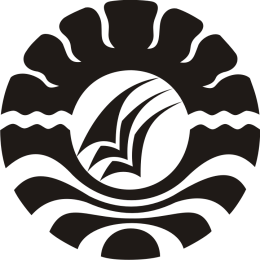 SKRIPSIIMPLEMENTASI PROGRAM PEMBINAAN PADA PANTIASUHAN AL-JIHAD BELOPA KABUPATEN LUWUEKA PITASARIJURUSAN PENDIDIKAN LUAR SEKOLAHFAKULTAS ILMU PENDIDIKANUNIVERSITAS NEGERI MAKASSAR2013IMPLEMENTASI PROGRAM PEMBINAAN PADA PANTIASUHAN AL-JIHAD BELOPA KABUPATEN LUWUSKRIPSIDiajukan Untuk Memenuhi Sebagian Persyaratan Guna Memperoleh Gelar SarjanaPendidikan Jurusan Pendidikan Luar Sekolah Strata Satu Fakultas IlmuPendidikan Universitas Negeri MakassarEKA PITASARI094 204 045JURUSAN PENDIDIKAN LUAR SEKOLAHFAKULTAS ILMU PENDIDIKANUNIVERSITAS NEGERI MAKASSAR2013MOTTOKamu  Tak  Akan Bisa Mendapatkan  Yang  Kamu  Inginkan Jika  Kamu  Terlalu  Sibuk Mengeluhkan  Apa  Yang  Telah  Kamu  Miliki. Berhentilah  Mengeluhkan  Kesulitan, Karena  Terkadang  Kesulitan  Mengantar  Kita  Pada  Hasil  Yang  Lebih  Baik  Dari Apa  Yang  Kita  Bayangkan.Yakinlah  Tuhan  Mempunyai  Tujuan  Untuk  Perjuanganmu Saat Ini. (Eka Pitasari)Kuperuntukkan karya yang teramat sederhana inisebagai tanda terima kasihku kepada kedua orangtuaku tercinta  beserta saudara-saudaraku tersayang dan seluruh keluarga besar.Yang senantiasa memberikan do’a, motivasi, dan pengorbanan baik moril maupun materil.Terima kasih untuk semuanya.ABSTRAKEka Pitasari, 2013.Implementasi Program Pembinaan Pada PantiAsuhan AL-Jihad Belopa Kabupaten Luwu.Pembimbing skripsi Suardi S.Pd, M.Pd dan                       Dr. H. Syamsul Bakhri Gaffar M.Si.Program Studi Pendidikan Luar Sekolah Fakultas Ilmu Pendidikan Universitas Negeri Makassar.Penelitian ini mengkaji tentang Program Pembinaan PantiAsuhan AL-Jihad Belopa Kabupaten Luwu. Rumusan masalah dalam penelitian ini adalah Bagaimana Program Pembinaan Fisik Anak, Pembinaan Mental Psikologis Anak,dan Pembinaan Mental Religius Anak Pada PantiAsuhan Al-Jihad Belopa Kabupaten Luwu. Tujuan penelitian adalah untuk mendeskripsikan program pembinaan fisik, pembinaan mental psikologis dan mental religius anak pada PantiAsuhan Al-Jihad Belopa Kabupaten Luwu.Penelitian ini menggunakan pendekatan kualitatif dengan jenis penelitian deskriptif.Subjek penelitian adalah ketua Pantidan 2 orang pengasuh anak diPantiAsuhan Al-Jihad Belopa Kabupaten Luwu.Teknik pengumpulan data yang digunakan adalah teknik observasi, teknik wawancara dan teknik dokumentasi.Data diolah dengan menelaah seluruh data, reduksi data dan penafsiran data. Kesimpulan hasil penilitian yaitu program pembinaan pada PantiAsuhan Al-jihad  Belopa Kabupaten Luwu yang diberikan cukup optimal, dimana pembinaan fisik mampu meningkatkan kesegaran jasmani dan kemampuan Biomotorik yang dibutuhkan oleh anak-anak yang ada di Panti.Pembinaan mental psikologis mampu meningkatkan rasa percaya diri, membangun konsep diri  yang baik pada anak, serta anak asuh masih bisa mendapatkan rasa aman meskipun tidak tinggal dengan orang tua mereka sendiri, serta pembinaan mental religius mampu memperkuat jiwa religius anak sehingga mereka mampu mengaplikasikannya dalam menjalani hidup dan berserah diri kepada Tuhan yang Maha Esa.PERNYATAAN KEASLIAN SKRIPSISaya yang bertanda tangan di bawah ini:Nama				: Eka PitasariNomor Stambuk		: 094204045Jurusan 			: Pendidikan Luar Sekolah Fakultas 			: Ilmu PendidikanJudul Skripsi                           : Implementasi Program Pembinaan Pada PantiAsuhan Al-Jihad Belopa Kabupaten LuwuMenyatakan dengan sebenarnya bahwa skripsi yang saya tulis ini benar merupakan hasil karya saya sendiri dan bukan pengambilalihan tulisan dan pikiran orang lain yang saya akui sebagai hasil atau pikiran sendiri.Apabila dikemudian hari terbukti atau dibuktikan bahwa skripsi ini hasil jiblakan, maka saya bersedia menerima sanksi atas perbuatan tersebut sesuai ketentuan yang berlaku.Makassar,  15 April 2013Yang membuat pernyataanEka PitasariPRAKATATiada untaian kata yang patut diucapkan selain kata Alhamdulillah. Berkat izin dan kehendak Allah SWT, penulis mampu menyelesaikan skripsi yang berjudul “Implementasi Program Pembinaan Pada PantiAsuhan Al-Jihad Belopa Kabupaten Luwu”  sebagai bentuk tugas akhir penyelesaian studi S1. Shalawat dan salam tidak luput penulis kirimkan kepada Rasulullah Muhammad Shallallahu ‘Alaihi Wasallam, para sahabat, keluarga serta ummatnya yang senantiasa berjalan di atas kebenaran hingga akhir zaman.Awal kata yangtermaktub dalam hati dan fikiran, penulis ingin mengucapkan terima kasih kepada kedua orangtua tercinta yang senantiasa memberikan kasih sayang, dan didikan sejak lahir, serta senantiasa memberikan dukungan yang tiada henti-hentinya demi keberhasilan penulis, sehingga di usia senjanya masih tegar berjuang demi terselesaikannya pendidikan penulis. Sungguh sebuah pengorbanan yang tak terbayarkan dengan apapun.Tak lupa penulis menyampaikan ucapan terima kasih dan penghargaan kepada Suardi, S.Pd, M.Pd.dan Dr. H. Syamsul Bachri Gaffar,M.Si. selaku dosen pembimbingyang telah rela meluangan waktunya, mencurahkan tenaganya yang disertai kesungguhan hati dalam memberikan arahan, petunjuk, bimbingan dan motivasi kepada penulis dalam penyusunan skripsi ini.Penulis menyadari skripsi ini terwujud dalam bentuk yang sederhana.Dalam  penulisan skripsi ini telah menyita banyak waktu, tenaga, curahan pikiran serta materi banyak pihak dan penulis menyadari bahwa tanpa bantuan tersebut, skripsi ini tidak akan tersusun sebagaimana mestinya. Untuk itu dengan segala kerendahan hati dalam kesempatan ini penulis menyampaikan hormat dan penghargaan serta terimakasih yang sebesar-besarnya kepada:Prof. Dr. H. Arismunandar, M.Pd. selaku Rektor Universitas Negeri Makassar.Prof. Dr. H. Ismail Tolla, M.Pd, Dekan Fakultas Ilmu Pendidikan Universitas Negeri Makassar.Dr. H. Syamsul Bakhri Gaffar, M.Si dan Dra. Istiyani Idrus, M.Si selaku ketua dan sekertaris jurusan Pendidian Luar Sekolah Fakultas Ilmu Pendidikan Universitas Negeri Makassar.Bapak/ Ibu Dosen di Fakultas Ilmu Pendidikan Universitas Negeri Makassar terutama di Jurusan Pendidikan Luar Sekolah yang telah memberikan ilmu dan bimbingan yang sangat berharga bagi penulis.Kepala BALITBANGDA Provinsi Sulawesi Selatan dan Pemkab Luwu yang telah memberikan izin kepada penulis untuk melakukan penelitian.Kepala PantiAsuhan Al-Jihad beserta staf yang sangat membantu penulis dalam memfasilitasi sarana dan prasarana atas terlaksananya penelitian ini.Kepada adik-adikku (Uni,Irfan,dan Hikmah) tercinta, tima kasih atas motivasi serta lelucon-lelucon kalian yang membawa angin segar disela-sela kepenatan rutinitas penulis selama ini. Seluruh keluarga besarkuyang telah banyak mencurahkan perhatian, dorongan semangat, dan do’a sehingga penulis mampu melewati semuanya dengan baik.Rekan-rekan senasib dan seperjuangan di “Be Generation Of PLS 09” yang tak bisa ku sebutkan satu persatu. Tak terasa perguliran waktu telah mengantarkan kita ke penghujung perkuliahan, semoga hal itu tidak turut mengakhiri persaudaraan kita dan mengubur banyak hal yang telah kita lewati bersama kedalam sebuah album tua yang tersimpan di dalam laci berdebu.Buat adik-adik di PantiAsuhan Al-JihadKepada seluruh pihak yang telah memberikan bantuan kepada penulis dalam penyelesaian skripsi yang penulis tidak sempat sebutkan satu persatu.Keberadaan skripsi ini merupakan sebuah simbol keberhasilan tersendiri bagi penulis. Kendatipun terwujudkan dalam format yang sangat sederhana dan penuh keterbatasan, penulis tetap berharap agar hasil karya ini menjadi sebuah titipan Allah SWT yang melalui tangan penulis dapat memberikan  faedah kepada kita semua. Akhirnya tiada yang dapat penulis lakukan selain memohon maaf atas segala kekhilafan dan keterbatasan yang ada, sekaligus menyerahkan kepada Allah SWT semoga segala sumbangsih yang begitu tulus dari semua pihak mendapatkan pahala yang berlipat ganda, Amin…					Makassar,   April 2013PenulisEka PitasariDAFTAR ISIHalamanHALAMAN SAMPUL		iLEMBAR JUDUL 		iiPERSETUJUAN PEMBIMBING		iiiPENGESAHAN UJIAN SKRIPSI 		ivMOTTO		vABSTRAK		viPERNYATAAN KEASLIAN SKRIPSI 		viiPRKATA		viiiDAFTAR ISI		xiDAFTAR TABEL		xiiiDAFTAR GAMBAR		xivDAFTAR LAMPIRAN 		xvBAB I PENDAHULUANLatar Belakang Masalah 		1Rumusan Masalah		6Tujuan Penelitian		6Manfaat  Penelitian		6BAB II KAJIAN PUSTAKA DAN KERANGKA PIKIRKajian Pustaka		8Konsep PantiAsuhan		8Konsep Pembinaan		15Program-program pembinaan anak yatim		21Standar pengasuhan untuk LKSA 		23Kerangka Pikir		26BAB III METODEPENELITIANPendekatan dan Jenis Penelitian		29Fokus Penelitian		30Kehadiran Peneliti		31Lokasi Penelitian		31Sumber Data		32Teknik Pengumpulan Data		33Analisis  Data		35Pengecekan Keabsahan Data		36BAB IV HASIL PENELITIAN DAN PEMBAHASANHasil Penelitian		38Gambaran umum PantiAsuhan Al-Jihad Belopa		38Deskripsi tentang IMPLEMENTASI Program Pembinaan pada PantiAsuhan AL-Jihad Belopa Kabupaten Luwu		44Pembahasan		58BAB V KESIMPULAN DAN SARANKesimpulan 		63Saran		64DAFTAR PUSTAKA 		66LAMPIRAN 		68DAFTAR TABELTabel 				Judul	Tabel 					HalamanTabel 4.1. Jumlah anak asuh pada PantiAsuhan“Al-Jihad” Belopa ..................	39Tabel 4.2. Kategori status anak asuh PantiAsuhan“Al-Jihad” ........................	40DAFTAR GAMBARGambar				Judul					HalamanSkema Kerangka Pikir		24Gambar 4.1 Struktur Organisasi PantiAsuhan “Al-Jihad” Belopa		37DAFTAR LAMPIRANNo				Judul						HalamanKisi-Kisi Instrumen Penelitian Tentang Implementasi Program Pembinaan Pada PantiAsuhan Al-Jihad Belopa Kabupaten Luwu		 69Pedoman Wawancara Tentang Implementasi Program Pembinaan Pada PantiAsuhan Al-Jihad Belopa Kabupaten Luwu	............           70Pedoman Observasi Tentang Implementasi Program Pembinaan Pada PantiAsuhan Al-Jihad Belopa Kabupaten Luwu ...............		72Pedoman Dokumentasi Tentang ImplementasiProgram Pembinaan Pada PantiAsuhan Al-Jihad Belopa Kabupaten Luwu ............		73Hasil Wawancara Tentang Implementasi Program Pembinaan Pada Panti Asuhan Al-Jihad Belopa Kabupaten Luwu ......................			74Hasil Wawancara Tentang Implementasi Program Pembinaan Pada Panti Asuhan Al-Jihad Belopa Kabupaten Luwu ......................			77Hasil Wawancara Tentang Implementasi Program Pembinaan Pada PantiAsuhan Al-Jihad Belopa KabupatenLuwu ......................		80Hasil Observasi Tentang Implementasi Program Pembinaan Pada PantiAsuhan Al-Jihad Belopa Kabupaten Luwu ................         83Aturan-Aturan PiketPantiAsuhan Al-Jihad .		 86Jadwal Kegiatan Harian Di PantiAsuhan Al-Jihad ......................         87Data Pegawai PantiAsuhan “Al-Jihad” Belopa Tahun 2013 .....		 89Dokumentasi Penelitian Tentang Implementasi Program Pembinaan Pada PantiAsuhan Al-Jihad Belopa ...........................................	..         91Surat permohonan pengajuan judul		 96Surat permohonan penunjukan pembimbing skripsi		 97Surat penunjukan pembimbing skripsi 		 98Surat izin melakukan penelitian		 99Surat rekomendasi penelitian Balitbangda prov. Sulsel		 100Surat izin penelitian ................................................................... 		 101Surat keterangan selesai meneliti		 102Riwayat hidup 		 103